Training Today for Service Tomorrow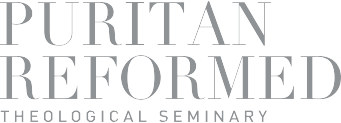 This dissertation entitledTITLE written byNAME OF CANDIDATEand submitted in partial fulfillment of the requirements for the degree ofDoctor of Philosophyhas been accepted by the faculty of Puritan Reformed Theological Seminaryupon the recommendation of the undersigned: _____________________________________  [Name of primary supervisor], PhD_____________________________________                          [Name of secondary supervisor], PhD_____________________________________  Librarian_____________________________________	_____________________________________Jonathon Beeke, PhD, Academic Dean		Date2965 LEONARD ST NE, GRAND RAPIDS, MI 49525  |  P: 616.977.0599  |  ONLINE: PRTS.EDU